INDICAÇÃO Nº           / 2020Assunto: Reitera a solicitação de poda de árvores na área de lazer do bairro Jardim das Nações.Senhor Presidente,INDICO ao Sr. Prefeito Municipal, nos termos do Regimento Interno desta Casa de Leis, que se digne V. Ex.ª determinar a Secretaria de Obras e Serviços Públicos, que execute a poda de árvores na área de lazer do bairro Jardim das Nações.Espera-se que esta indicação seja atendida o mais breve possível.SALA DAS SESSÕES, 30 de setembro de 2020.LEILA BEDANIVereadora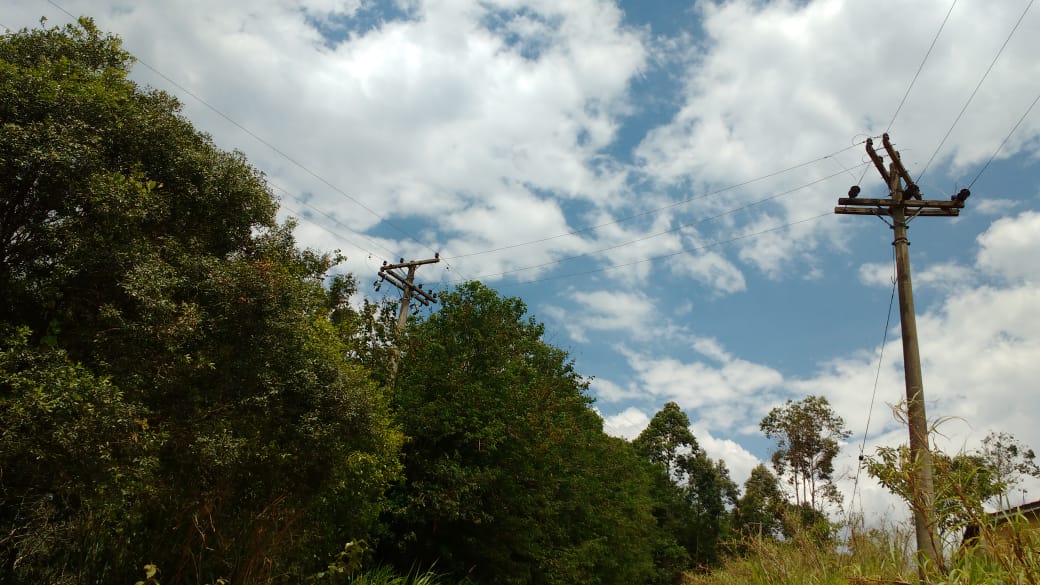 